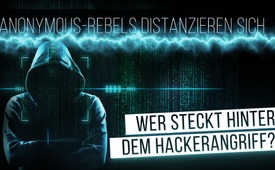 Anonymous-Rebels distanzieren sich – wer steckt hinter dem Hackerangriff?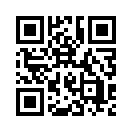 Wer steckt wirklich hinter den massiven und hochkriminellen Hackerangriffen gegen Kla.TV und gibt sich als Anonymous Germany aus? Dies gilt es gründlich zu prüfen!Und hier wieder brisante Neuigkeiten über die Hackerangriffe von Anonymous Germany auf Kla.TV. Diese Nacht erreichte Ivo Sasek und Kla.TV ein Schreiben von Anonymous-Rebels. Darin distanzieren sich Anonymous-Rebels mit Nachdruck von den Angriffen auf die Server von Kla.TV, AZK und der OCG. Anonymous stehe für die Meinungsfreiheit und greife nur korrupte Elemente des Systems an. Auch wenn sie nicht mit allem einverstanden seien, was Ivo Sasek sage, würde Anonymous Kla.TV nie angreifen, weil Kla.TV zur freien Meinungsbildung beitrage. 
Es seien aber schon seit längerem Aktionen im Gange, die darauf abzielten, Anonymous zu diskreditieren. Als *Beleg wurden einige Beweis-Links zu wiederholten Stellungnahmen von Anonymous gegen Fake-Anonymous-Aktionen angehängt – alles zu finden unter der Sendung im Textanhang. Echte Taten von Anonymous würden von der Mainstream-Presse kategorisch totgeschwiegen.
So zum Beispiel die über 60.000 Pädophilen-Seiten, die Anonymous aus dem Dark Web gelöscht habe. Verbreitung solcher Operationen werden bis anhin nur über alternative Kanäle berichtet.

Liebe Zuschauer! Wenn dem so ist, wie die Anonymous Rebels beteuern, dann steht natürlich die große Frage im Raum: Wer steckt dann wirklich hinter den Hackerangriffen, die gerade im Namen von Anonymous verübt werden?

Auch hierzu nimmt Anonymous-Rebels in seinem Schreiben Stellung:
Laut Anonymous-Rebels stehen hinter solchen Attacken, wie sie Kla.TV, Ivo Sasek und die OCG gerade erfahren, niemand Geringerer als die Antifa und korrupte Elemente der Geheimdienste und das Nachrichtenportal Watson arbeite mit dem BND, sprich Bundesnachrichtendienst, zusammen.

Diese Information ist nicht leicht zu schlucken und daher gründlich zu prüfen. Trifft sie allenfalls zu, dann würde das nichts Geringeres bedeuten, als dass Watson zusammen mit mindestens einem Teil des Bundesnachrichtendienstes und der Antifa eine schwerstkriminelle Trinität bilden, die sich, zusammen mit den Staatsmedien, außerhalb jeder rechtsstaatlichen Ordnung bewegen. Für jede noch vorhandene Echt- und Restjustiz wäre es dann unumgängliche Pflicht, solch hochkriminelle Energien zu bändigen, ehe sie zu Bürgerkriegen ausarten. Denn benannte Kräfte schüren mit Lug und Trug unablässig und nachweislich Spaltungen im Volk, was außerordentlich gefährlich ist. Einmal mehr ergeht hiermit ein Appell an jede noch vorhandene Echt- und Restjustiz, ihrem wahren Auftrag nicht auszuweichen, sondern ihm mutig gerecht zu werden.




*** Im folgenden der gesprochene Text des angehängten Videos von Anonymous ***


Grüße Welt, wir sind Anonymous.

 

Wir sind darauf aufmerksam geworden, dass Agenten der Regierung als Anonymous Betrüger handeln und, dass falsche Anonymous den Namen Anonymous benutzen, um politische Propaganda zu verbreiten, politische Agenden zu fördern, politische Parteien zu begünstigen und den Namen Anonymous als Mittel für Racheangriffe auf Einzelpersonen und zur Schaffung falscher Anonymous Operationen benutzen.

 

Anonymous möchte hiermit ein Bewusstsein dafür schaffen, denn leider beeinträchtigt dies den guten Namen von Anonymous und unser weltweites Kollektiv von Brüdern und Schwestern und die Idee von Anonymous.

 

Anonymous ist auf der ganzen Welt bekannt für unseren Aktivismus, unseren Haktivismus, unsere Hacker-Fähigkeiten, die gegen Regierungen und große Unternehmen eingesetzt werden, und wir sind bekannt dafür, die Korruption zu bekämpfen und Proteste, Kundgebungen und Märsche vorzubereiten, um unschuldige Opfer unserer korrupten Regierungen, Polizeibrutalität, ungerechte Urteile im Rechtssystem, gierige Bankiers und Unternehmen, die unsere Erde zerstören, zu unterstützen.

 

Anonymous bekämpft das System und nicht einzelne Menschen aus dem Volk, denn wir setzen Prioritäten.

 

Anonymous hat sich den Respekt von Millionen Menschen auf der ganzen Welt erworben, und aus diesem Grund sind die Regierungen beunruhigt, während andere dies als eine Gelegenheit sehen, den Namen Anonymous für ihre finsteren Zwecke zu benutzen, nämlich um zu profitieren oder Chaos zu stiften.

 

Diese Angelegenheiten sind ausgeartet und wir müssen nun dieses Video erstellen.

 

Anonymous warnt alle davor, nicht nach solchen falschen und gefälschten Anonymous, Websites, Facebook-Seiten, Twitter-Accounts, YouTube-Kanälen und anderen sozialen Medienplattformen Ausschau zu halten, auf denen Profile mit dem Namen Anonymous als Titel erstellt werden.

 

Wir ermutigen diejenigen unter Euch, die sich dieses Video ansehen, die folgenden Warnhinweise in diesem Video zu verwenden, damit Ihr leicht erkennen könnt, ob Eure Unterstützung für eine echte Anonymous-Social-Media-Seite, -Gruppe, -Kanal oder -Konto bestimmt ist oder nicht.

 

Da jeder Anonymous sein kann und da Anonymous keinen Führer oder offiziellen Kanal oder Website hat, muss ein solches Video erstellt werden, um diese Warnung auszusprechen, da viele keine Ahnung haben, dass es solche gefälschten Anonymous gibt.

 

Die Unterstützung für Anonymous wächst weltweit an, und die Zahl der täglich neu hinzukommenden Anons nimmt zu.

 

Aus diesem Grund setzen viele Regierungen ihre Agenten ein, um gefälschte Anon-Profile zu erstellen und infiltrieren das Anonymous-Kollektiv weltweit und täuschen sogar Anons, die ihnen erlauben, Co-Admins zu sein, nur um dann ihre Seiten, Gruppen und andere soziale Medienkonten zu kapern.

 

Diese Regierungsagenten, die solche falschen Profile erstellen, sind Wölfe im Schafspelz. Sie schädigen den Namen Anonymous und verbreiten Propaganda und ihre eigenen Ideologien, indem sie ihr Bestes tun, um die Anonymous-Idee und das Anon-Kollektiv auf der ganzen Welt zu zerstören.

 

Viele Kommentare, die uns auffallen, beweisen den Schaden, den sie anrichten, und dies ist der Grund für dieses Video. Wir wollen diejenigen informieren und warnen, die nicht wissen, dass die Seiten und Kanäle in den sozialen Medien, aus denen sie informiert werden, falsch und gefälscht sind und dass sie Opfer solcher Fälschungen sind und durch diese Fälschungen in die Irre geführt wurden. Bitte wacht auf  und habt nichts mehr mit solchen Quellen zu tun.

 

Es liegt im Interesse der Regierungen, ihre Agenten, bezahlte Infiltrierer und Trolle dafür einzusetzen, damit die Menschen die Hoffnung und das Vertrauen in Anonymous verlieren und glaubwürdige Anonymous-Quellen, die gegen alle Arten von Korruption kämpfen, diskreditiert werden.

 

Das Hauptziel dieser Regierungen ist es, die Menschen davon abzuhalten, Anonymous zu unterstützen und Anonymous zuzuhören.

 

Anonymous bekämpfen nie einzelne Menschen oder Menschengruppen. Das macht die ANTIFA!

 

Alle Regierungen fürchten Anonymous wegen des Schadens, den wir ihnen zufügen, indem sie die Korrupten unter ihnen beim Namen nennen und beschämen, geheime Informationen freigeben und ihre bösen Absichten aufdecken, Videos veröffentlichen, die zeigen, dass sie von der Elite kontrolliert werden, ihre persönlichen Daten freigeben, Störungen auf ihren Websites verursachen, auf die sie zur Erzielung von Einnahmen angewiesen sind, und die Massen einer Gehirnwäsche unterziehen und massive Daten-Dumps, veröffentlichen.

 

Regierungen hassen Anonymous, weil wir die gierigen Bankiers und Großkonzerne bloßstellen, die sie an die Macht finanzieren, diejenigen, die ihnen und ihren Kampagnen Hunderttausende von Dollar spenden, als Gegenleistung für den Schutz vor Strafverfolgung und neue Gesetze und Vorschriften, die es ihnen ermöglichen, Verurteilungen, Geldstrafen und Gefängnisstrafen für die vielen Verbrechen zu entgehen, die sie nicht nur der Gesellschaft, sondern auch unserer Umwelt gegenüber begehen.

 

Wenn Ihr also diese gefälschten und vorgetäuschten Anon-Konten oder -Seiten seht, achtet auf die Zeichen die wir nachfolgend erwähnen.

 

Habt nichts mit ihnen zu tun und folgt ihnen ab sofort nicht mehr und stellt jede weitere Unterstützung ein.

 

Gefälschte Anons sind diejenigen, die behaupten, die Anonymous-Idee zu unterstützen, denen es aber nur darum geht, mit dem Namen Anonymous Schindluder zu treiben, für politische Ziele zu verwenden oder Geld zu verdienen. Sie sind gesteuert, egoistisch und überhaupt keine echten Anons.

 

Auch hier handelt es sich um Wölfe im Schafspelz, sie sind sehr clever und posten genug Anonymous-Material, damit Ihr glaubt, dass sie legitim sind, aber dann lächerliche Geschichten und Themen posten, die nichts mit echtem Anonymous-Material oder Themen zu tun haben, die das ganze Anon-Kollektiv unterstützt.

 

Eine sehr wichtige Regel, die allen echten, die allen echten Anons bekannt ist, ist, dass Anonymous in keiner Weise profitiert. Nur die Menschen profitieren.

 

Was besorgniserregend ist, ist, dass sie mehr und mehr Konten erstellen oder erstellt haben, um die Massen zu täuschen; solche Fälschungen nutzen ihre Fangemeinde aus, benutzen den Namen Anonymous und führen genau die Leute in die Irre, die Vertrauen und Zuversicht in sie gesetzt haben.

 

Nur weil Seiten, Kanäle und Konten eine große Fangemeinde haben, heißt das noch lange nicht, dass es sich um legitime Anons handelt.

 

Andere gefälschte Anons benutzen den Namen von Anonymous oder Anonymous Bilder für ihre Profilavatare, Konten und Kanäle, um Menschen zu täuschen, dass sie legitim sind, und benutzen solche Konten, um Menschen im Internet zu bedrohen, und einige haben sogar versucht, Geld von Online-Nutzern zu erpressen.

 

Diese Fälschungen versuchen, Initiativen zu sabotieren, vergangene gescheiterte Beziehungspartner, Ex-Arbeitgeber und so weiter zu entlarven. Anonymous ist niemandes persönliche Armee und diese Fälschungen geben Anonymous einen schlechten Ruf und werden gefunden, behandelt, benannt und beschämt werden. Es ist nur eine Frage der Zeit, bis wir sie auffliegen lassen.

 

Andere benutzen den Namen Anonymous und Bilder von Anonymous wie Fawkes-Masken auf ihren Konten und Profilen, um Menschen in die Irre zu führen, indem sie gefälschte Dienste wie Hacking-Dienste, das Hacken von Social-Media-Profilen, Konten, Seiten, Websites, die Begleichung von Schulden, das Abrufen von Informationen von Polizeiservern und das Anbieten von Kreditkarteninformationen und Western-Union- oder Bitcoin-Informationen zu einem Preis anbieten.

 

Hier ist, worauf man achten sollte, um zu wissen, ob man eine gefälschte Anonymous-Quelle unterstützt.

 

Anonymous unterstützt keine Regierung, keine „Qualitätsmedien“  und wir unterstützen oder befürworten auch keine Politiker oder politischen Parteien, Anonymous ist neutral gegenüber allen!

 

Konten, die nicht von Anonymous stammendes Material veröffentlichen und kaum Videos oder Operationen von Anonymous veröffentlichen.

 

Anonymous-Konten, Profile, Seiten oder Kanäle, die das gesamte Anonymous Material unterstützen, einschließlich aller aktuellen und vergangenen Anonymous-Operationen, Anonymous-Hacks, DDoS-Angriffe, Leaks, Unterstützung für Informanten, Aufdeckung der üblen Machenschaften der Regierungen, Politiker und Wahrheiten unserer Welt und Aktionen gegen große Unternehmen und ihre verborgenen Geheimnisse und Praktiken sowie die Blossstellung der „Elite“ unserer Welt sind, können als vertrauenswürdig in Betracht gezogen werden.

 

Diejenigen, die über die neue Weltordnung posten, Polizeibrutalität, Verschwörungen, die es wert sind, überprüft und weiter erforscht zu werden, Aufdeckung von Großunternehmen wie Monsanto, diejenigen, die bevorstehende Kundgebungen, Märsche und Proteste vor Ort und in der ganzen Welt gegen Großunternehmen, Bankiers und Großkonzerne unterstützen und posten und die Bilder posten, die solche Veranstaltungen unterstützen.

 

Zusammenfassend lässt sich sagen, dass Anonymous keine persönliche Armee ist, wir sind nicht für diejenigen da, die wollen, dass wir die Seiten oder Konten ihrer Arbeitgeber oder Ex-Partner hacken oder daran arbeiten, jemanden zu entlarven, der sehr wohl unschuldig sein könnte.

 

Anons werden immer ermutigt, jeden Beitrag oder Anspruch zu überprüfen und die Quelle solcher Operationen, die sie unterstützen oder aufdecken wollen zu überprüfen.

 

In den sozialen Medien wird heute zu viel Satire verbreitet, die die Massen verwirrt und gute und legitime Lecks diskreditiert.

 

Alle Satire-Websites sollten angegriffen werden, weil sie die Massen verwirren und sie entmutigen, indem sie falsche und gefälschte Informationen lesen, um einer Website Spaß und Spiel zu verschaffen.

 

Die Massen zu erwecken ist kein Spiel, und Anonymous nimmt solche Satire-Websites, die die Menschen täuschen und in die Irre führen, nicht auf die leichte Schulter, und wir akzeptieren nicht, dass dies für die Lulz ist.

 

Jeder kann Anonymous sein, aber nicht jeder ist Anonymous.

 

Anonymous ist die weltweite und wahre Arbeit von Anons, unermüdlich und kostenlos, um denjenigen auf unserer Erde zu helfen, die von Ungerechtigkeiten und anderen Problemen unserer Weltelite und gierigen Händlern betroffen sind, einschließlich der Hilfe für Obdachlose.

 

Anonymous zielt darauf ab, die Massen über Wahrheiten zu informieren, nicht über jede Verschwörungstheorie, die im Internet kursiert.

 

Alle derartigen Verschwörungstheorien müssen überprüft und gründlich recherchiert werden, mit Links, die gute Informationsquellen bieten, die solche falschen Flaggen sichtbar machen, wenn sie es sind.

 

Agenden oder Lügen unserer korrupten Regierungen und Unternehmen, einschließlich großer Pharmaunternehmen müssen aufgedeckt werden.

 

Die letzte Art falscher und gefälschter Anons sind diejenigen, die sich zu sehr darauf konzentrieren, was andere Anons tun, und eifersüchtig auf ihre Unterstützungsbasis oder den Respekt sind, den sie innerhalb der kollektiven Gemeinschaft der Anons genießen.

 

Wahre Anons sollten gegen unsere korrupte Welt kämpfen oder sich auf das konzentrieren, was andere bekannte Anons tun; sie sollten unterstützt werden und ihre guten Beispiele zur Kenntnis nehmen.

 

Leider sehen wir viele Machtkämpfe und diejenigen, die daran arbeiten, die wahren Anons zu doxen.

 

Dadurch wird nicht nur wertvolle Zeit verschwendet, die besser damit verbracht wird, vereint zusammenzuarbeiten, sondern auch, dass Anonymous seine Zeit damit verbringen muss, sich selbst zu verteidigen.

 

Wir sind als Einheit vereint, und dieser Punkt sollte nie vergessen werden.

 

Anons, die für dieselbe Sache zusammenarbeiten, werden zusammenwachsen, und je schneller die so genannten Anführer-Schwuchteln dies lernen, desto besser können Gruppen, Seiten und Bereiche wachsen und sich auf unsere wirklichen Feinde konzentrieren, nämlich die Elite, korrupte Regierungen, gierige Bankiers, gierige Konzerne und gierige Pharmaunternehmen, die nur Gesundheitsprobleme behandeln wollen, statt sie zu heilen.

 

Anonymous, ermutigt alle Anons, dies im Hinterkopf zu behalten und die Gelegenheit zu nutzen, sich dieses Video anzuhören, um alle vergangenen Machtkämpfe zu korrigieren und wieder zu einer Einheit zu werden.

 

Schließlich möchte Anonymous diejenigen, die neu über Anonymous lernen, darüber informieren, dass diese Fälschungen und falschen Berichte, Seiten und Kanäle nicht von echten Anons stammen und ignoriert werden sollten und dass sie ignoriert werden sollten, um zu verblassen, da sie keine Unterstützung von Euch oder jemand anderem haben, dass sie keine echten Anons sind und dass sie nicht benutzt werden sollten, um das gesamte Kollektiv von Anonymous zu beurteilen.

 

Anonymous ist für die Menschen, und wir werden weiter wachsen und stärker werden, mit echten Anons unter uns, die die Anonymous-Idee zum Wohle der Menschheit unterstützen wollen und nicht aus egoistischen Gründen oder persönlichem Gewinn.

 

Wenn Ihr ein Opfer dieser gefälschten und falschen, irreführenden Berichte, Profile, Kanäle oder Seiten gewesen seid, dann solltet Ihr diesen nicht nachgehen und Eure Unterstützung nur denjenigen geben, die Ihr kennt und von denen Ihr sehen könnt, dass sie eine solide und starke Unterstützungsbasis haben.

 

Unterstützt diejenigen, die sich das Vertrauen erarbeitet haben und Anonymous-Idee treu geblieben sind.

 

All jenen Anons, die unermüdlich arbeiten, einschließlich der Hacker-Teams auf der ganzen Welt, die Anonymous unterstützen, die ebenfalls sehr hart arbeiten, um gegen die Übel auf dieser Erde zu kämpfen, möchten wir danken und Euch ermutigen, auch weiterhin zu kämpfen.

 

Bitte teilt dieses Video oder ladet es auf Euren Kanälen hoch, um diese wichtige Botschaft zu verbreiten.

 

Viel Liebe und Respekt an unsere Brüder und Schwestern in unserer Anon-Familie und viel Respekt an alle Hacker-Teams, die Anonymous unterstützen, und schließlich an Euch, den Zuschauern, vielen Dank für Eure Unterstützung von Anonymous.

 

Zusammen, vereint als eine Einheit, können wir alle so viel tun, wie das weltweite Anonymous-Kollektiv, das der Elite, den Regierungen, den großen Konzernen, den großen Pharmaunternehmen und den Bankiers zeigt, dass Anonymous immer noch der Boss des Internets ist und immer sein wird.

 

Anonymous ist eine Lebenseinstellung. Anonymous ist ein lebende Idee.

 

Wir sind Anonymous, wir sind Legion,

vereint als Eins,geteilt durch Null.

 

Wir vergeben nicht. Wir vergessen nicht.

 

An alle falschen und vorgetäuschten Anons,

 

erwartet uns!von is./bub.Quellen:Schreiben von Anonymous-Rebels an Ivo Sasek

Der Missbrauch des Namens Anonymous wird bestraft
https://youtu.be/qIS4j_Z6e5g

https://www.facebook.com/Anonymous.Deutschland.AD/videos/817348218800391/


Message to Fake Anonymous...again-You Are Not of the Idea
https://youtu.be/LW2_JKMJdHA

Achtung Anonymous Agenten u. Betrüger!
https://youtu.be/Gmdw72dAtz4

Quelle zum Text von dem angehängten YouTube-Video von Anonymous
https://vids.theoven.lol/v/1871Das könnte Sie auch interessieren:#Gegendarstellung - Gegendarstellungen von Kla.TV-Gründer Ivo Sasek - www.kla.tv/Gegendarstellung

#Medienkrieg - gegen Kla.TV-Gründer Ivo Sasek
»Verhetzt, verfolgt, verweigert« - www.kla.tv/Medienkrieg

#Hacker - www.kla.tv/HackerKla.TV – Die anderen Nachrichten ... frei – unabhängig – unzensiert ...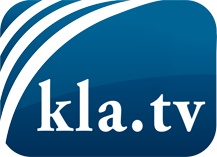 was die Medien nicht verschweigen sollten ...wenig Gehörtes vom Volk, für das Volk ...tägliche News ab 19:45 Uhr auf www.kla.tvDranbleiben lohnt sich!Kostenloses Abonnement mit wöchentlichen News per E-Mail erhalten Sie unter: www.kla.tv/aboSicherheitshinweis:Gegenstimmen werden leider immer weiter zensiert und unterdrückt. Solange wir nicht gemäß den Interessen und Ideologien der Systempresse berichten, müssen wir jederzeit damit rechnen, dass Vorwände gesucht werden, um Kla.TV zu sperren oder zu schaden.Vernetzen Sie sich darum heute noch internetunabhängig!
Klicken Sie hier: www.kla.tv/vernetzungLizenz:    Creative Commons-Lizenz mit Namensnennung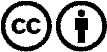 Verbreitung und Wiederaufbereitung ist mit Namensnennung erwünscht! Das Material darf jedoch nicht aus dem Kontext gerissen präsentiert werden. Mit öffentlichen Geldern (GEZ, Serafe, GIS, ...) finanzierte Institutionen ist die Verwendung ohne Rückfrage untersagt. Verstöße können strafrechtlich verfolgt werden.